Публикация тезисов является  платной и составляет 200 руб. за одну работу. Реквизиты для оплаты см. ниже.До 15 февраля 2021 г. необходимо направить электронный вариант тезисов на почту nauka@cir.tgl.ru и прикрепить чек об оплате. Требования и рекомендации к тезисам представлены в Положении об НПК.Оплатить можно также в МБОУ ДО ГЦИР в день работы секции карточкой через терминал, тогда чек прикреплять необязательно.Уважаемые Клиенты!Воспользуйтесь удобными формами оплаты услуг в пользуМБОУ ДО "ГЦИР" «платные необразовательные услуги»Для оплаты через устройства самообслуживания (банкоматы и терминалы) Сбербанка России достаточно выбрать в меню: «ПЛАТЕЖИ И ПЕРЕВОДЫ» 1.Выбрать «Поиск услуг и организаций»В поисковой строке ввести наименование организации: ГЦИР или ИНН: 6322017151 Выберите появившуюся организацию и  услугу: прочие платежи2. Ввести ФИО плательщика и ФИ учащегося3. Ввести Адрес Выбрать нужное ВАМ Назначение платежа: ПЛАТНЫЕ НЕОБРАЗОВАТЕЛЬНЫЕ УСЛУГИВвести Паспортные данные (серию/номер) плательщикаПодтвердить ГражданствоВвести/подтвердить Сумму платежа 200 рублей «ОПЛАТИТЬ»Платеж можно осуществить, как с банковской карты, так и наличными.Для оплаты            В системе Сбербанк ОнЛ@йнВам необходимо выбрать вкладку: «ПЕРЕВОДЫ и ПЛАТЕЖИ» В поисковой строке введите: ГЦИР или ИНН: 6322017151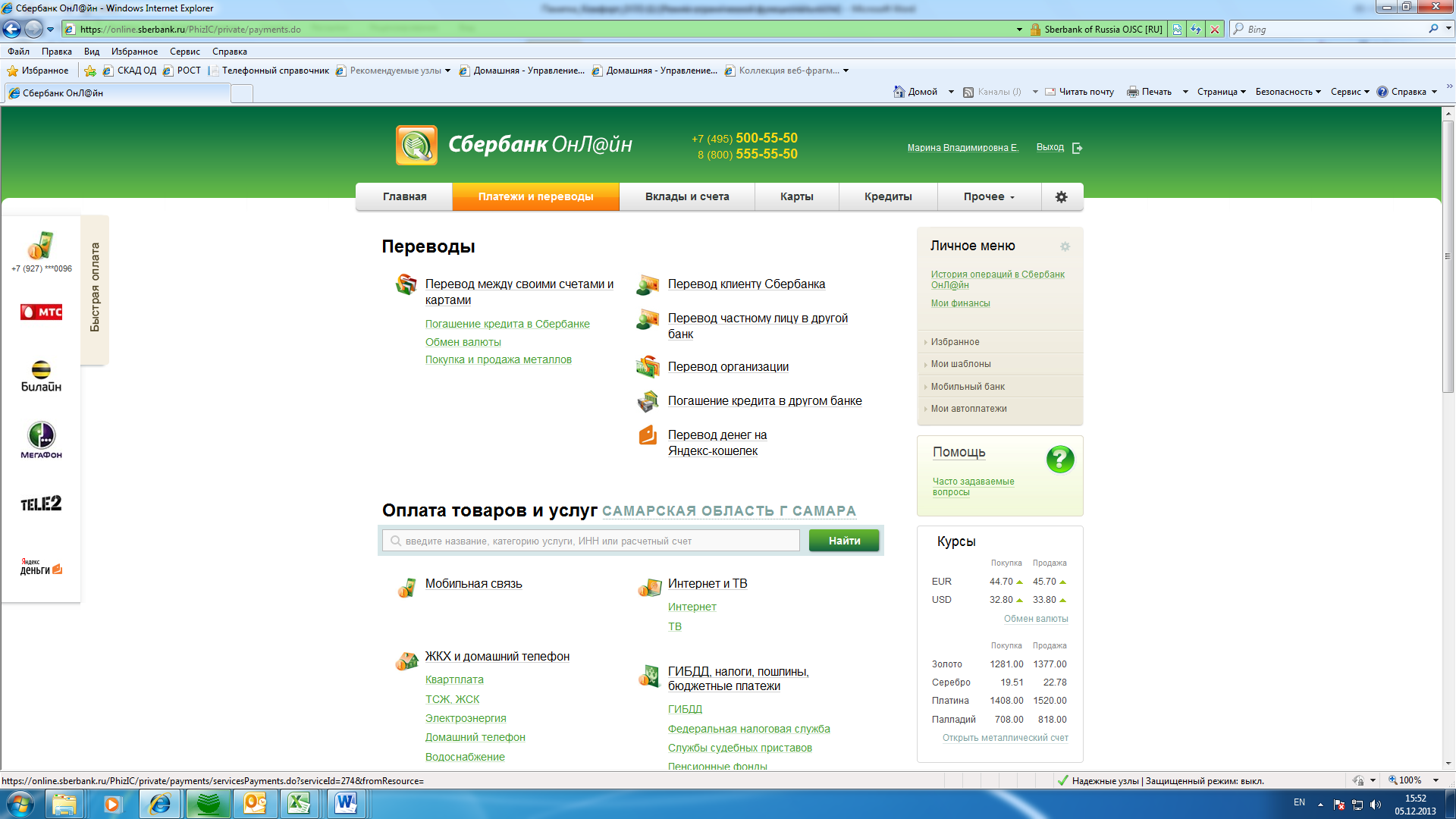  Выберите появившуюся организацию и одну из услуг прочие платежи и введите запрашиваемые реквизиты: Ввести ФИО плательщика и ФИ учащегося ; Ввести Адрес; Выбрать нужное ВАМ Назначение платежа: ПЛАТНЫЕ НЕОБРАЗОВАТЕЛЬНЫЕ УСЛУГИ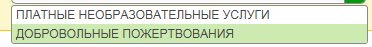 Подтвердить; ПодтвердитьВвести Паспортные данные/Гражданство Ввести/подтвердить Сумму платежа 200 рублей«ОПЛАТИТЬ»Подтвердить по SMS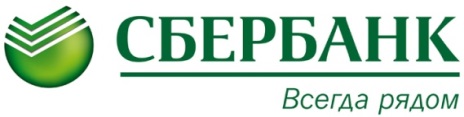 